A Christmas Carol – Stave 1 –Plot QuestionsWhy do you think the narrator talks to the reader? What type of storytelling is Dickens trying to achieve by this style of writing?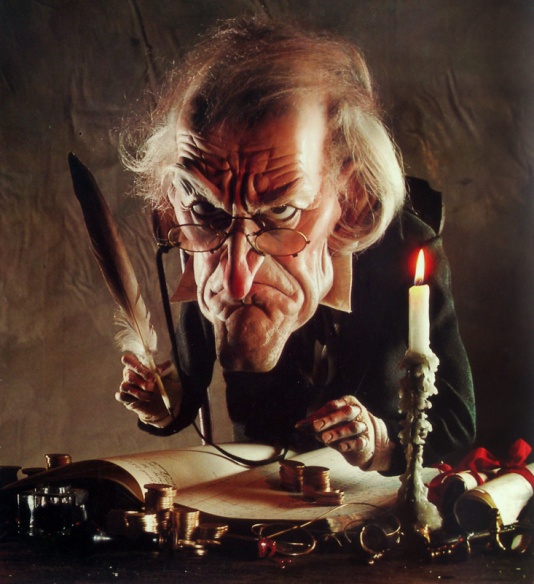 Who is dead and what is his association with Scrooge? (P.7)Identify two images to describe Scrooge’s physical appearance(top of P.8) and explain why you think they are used.How do other people treat Scrooge? (P.8)Identify two ways Bob Cratchit’s working conditions are poor. (P.9)Who tries to get Scrooge to visit for Christmas? (P.9)What kind of character is the answer to question 6?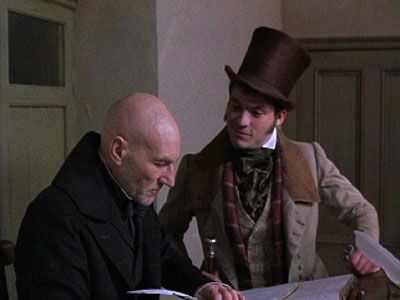 How does Scrooge react to mentions of Christmas? (P.10/11) Who comes to visit Scrooge next and what do they want Scrooge to do? (P.12)Find a line to show Scrooge’s uncharitable response. (P.12)What does Scrooge whinge about on page 14?Where does Scrooge live and what is significant about the location of his ‘home’? (P.14)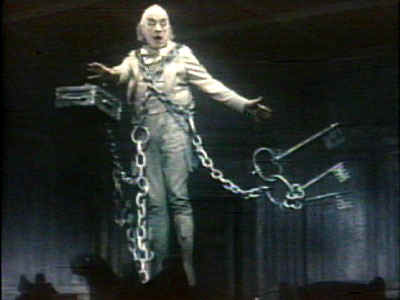 Which ghost first appears to Scrooge and what might be symbolic about the fact he has to drag around a chain that he “forged in life. I made it link by link.”Explain one thing the ghost is unhappy about. (P.20)What does the ghost tell Scrooge to expect and what does Scrooge see when he looks out of the window? P.21/22